 NORMANDY SUMMER SCHOOL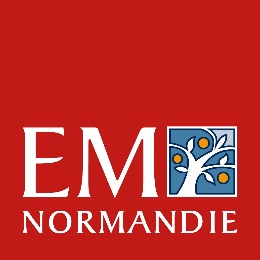 from 13 June to 13 July 2018	APPLICATION FORM	 Deadline: 3 April 2018Early bird: 15 February 20181. PERSONAL DATAPlease fill in your information AS WRITTEN ON YOUR PASSPORT and join a digital copy of your passport (compulsory - pdf or scan).2. EDUCATIONAL BACKGROUND AND LANGUAGE PROFICIENCY3. PROFESSIONAL BACKGROUND AND BUSINESS INTERESTS4. REASON(S) FOR JOINING THE PROGRAMME5. ADDITIONAL INFORMATIONPlease share any information about yourself that you feel is important for us to know. Should you require any specific service, please contact us at least 4 months prior to your arrival so we can check availability and feasibility of your demand. Should you have any special healthcare needs, we recommend you to bring enough medication with you to last the duration of your stay as we won’t deliver any during the trip.6. CONTACT PERSON AT YOUR INSTITUTION 7. HEALTH, TRAVEL & LIABILITY INSURANCE (can be specified after enrolment; Details and proof of insurance must be please provided by email before you travel to France / Europe)8. REGISTRATIONPlease check our terms and conditions. Please email full application incl. attachments to:Mrs. Séverine GROULTProgramme Coordinator International Development Manager (Europe & short-term programmes)Ecole de Management de Normandiesgroult@em-normandie.fr │Phone +33 2 31 46 93 87NORMANDY SUMMER SCHOOL FAMILY NAME(S)First Name(s)UniversityNationality Gender Female                              MaleDate of birth (day-month-year)City of birthPassport Nb. #Issued at (place)Valid until  (day-month-year)Phone Nb. # (mobile)Private EmailYOUR PERSONAL ADDRESSYOUR PERSONAL ADDRESSStreetPostal Code, TownCountryPERSON TO CONTACT IN CASE OF EMERGENCYPlease precise the coordinates of a relative who we should ring in case of an emergency.PERSON TO CONTACT IN CASE OF EMERGENCYPlease precise the coordinates of a relative who we should ring in case of an emergency.NameRelative (Parent…)Phone Nb. # (mobile)EmailMother tongueMother tongueMother tongueForeign language(s) studied and levelForeign language(s) studied and levelForeign language(s) studied and levelWas English your language of instruction?Was English your language of instruction?Was English your language of instruction? Yes 	               NoEnglish Language Test taken*Requirements: IELTS 6.0, TOEIC 750, B2…English Language Test taken*Requirements: IELTS 6.0, TOEIC 750, B2…English Language Test taken*Requirements: IELTS 6.0, TOEIC 750, B2…*Please indicate dates & scores attained + email us copy of the corresponding certificate.*Please indicate dates & scores attained + email us copy of the corresponding certificate.*Please indicate dates & scores attained + email us copy of the corresponding certificate.*Please indicate dates & scores attained + email us copy of the corresponding certificate.Applicants should have undertaken at least 2-year study at undergraduate level or 1-year study at graduate level in the field of international business management.You are: Applicants should have undertaken at least 2-year study at undergraduate level or 1-year study at graduate level in the field of international business management.You are: Applicants should have undertaken at least 2-year study at undergraduate level or 1-year study at graduate level in the field of international business management.You are: Applicants should have undertaken at least 2-year study at undergraduate level or 1-year study at graduate level in the field of international business management.You are:  UndergraduateMajor:Major:Major: GraduateMajor:Major:Major:In which year?In which year?Current degree courseCurrent degree courseDegrees obtained so farDegrees obtained so farPresent employerCareer orientation or interestsAre you vegetarian? Yes 	               NoAny (food) allergy?Other relevant details?NamePhone Nb. #EmailInsurance companyInsurance addressContract Number # of the policy covering your stay in France/EuropeEmergency Phone Number #(available 24h/7d) given by the insurance companyI, (Name)register herewith for the following programme:register herewith for the following programme: NORMANDY SUMMER SCHOOL from 13 June to 13 July 2018 NORMANDY SUMMER SCHOOL from 13 June to 13 July 2018 NORMANDY SUMMER SCHOOL from 13 June to 13 July 2018 NORMANDY SUMMER SCHOOL from 13 June to 13 July 2018 I acknowledge that I have read and understood the enclosed terms and conditions. I acknowledge that I have read and understood the enclosed terms and conditions. I acknowledge that I have read and understood the enclosed terms and conditions. I acknowledge that I have read and understood the enclosed terms and conditions.DatePlaceSignature